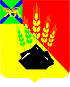 АДМИНИСТРАЦИЯ МИХАЙЛОВСКОГО МУНИЦИПАЛЬНОГО РАЙОНА ПОСТАНОВЛЕНИЕ 
30.09.2019                                         с. Михайловка                                                           № 843-паОб утверждении средней стоимости путевок ворганизациях отдыха и оздоровления детей, расположенных на территории Михайловского муниципального района, и стоимости набора продуктов питания в детскихоздоровительных лагерях с дневным пребыванием детей, организованных на базе муниципальных образовательных организаций, на период проведения осенних каникул в 2019 годуНа основании постановления Администрации Приморского края от 18.07.2018 № 329-па «Об утверждении средней стоимости путевки в организациях отдыха и оздоровления детей, расположенных на территории Приморского края, и стоимости набора продуктов питания в детских оздоровительных лагерях с дневным пребыванием детей, организованных на базе краевых государственных учреждений, муниципальных образовательных организаций, в 2019 году», администрация Михайловского муниципального районаПОСТАНОВЛЯЕТ:1. Утвердить стоимость набора продуктов питания в детских оздоровительных лагерях с дневным пребыванием детей, организованных на базе муниципальных образовательных организаций, на период проведения осенних каникул в 2019 году:1.1. для детей в возрасте от 6,5 до 15 лет при двухразовом питании – в размере 137,73 рубля в день на одного ребенка.2. Утвердить дислокацию пришкольных оздоровительных лагерей с дневным пребыванием детей Михайловского муниципального района на период осенних каникул 2019 года (прилагается).3. Муниципальному казённому учреждению «Управление по организационно-техническому обеспечению деятельности администрации Михайловского муниципального района» (Хачатрян Г.В.) разместить настоящее постановление на официальном сайте администрации Михайловского муниципального района.4. Настоящее постановление вступает в силу с момента его официального опубликования на сайте администрации Михайловского муниципального района.5. Контроль за исполнением настоящего постановления возложить на заместителя главы администрации муниципального района Саломай Е.А.  И. о. главы Михайловского муниципального района –Главы администрации района                                                          П.А. ЗубокУТВЕРЖДЕНАпостановлением администрацииМихайловского муниципального районаот 30.09.2019 № 843-паДИСЛОКАЦИЯпришкольных оздоровительных лагерей с дневнымпребыванием Михайловского муниципального районана период осенних каникул 2019 года№ п/пНаименование ОУВсегодетейДни№ п/пНаименование ОУВсегодетейДни1.МБОУ СОШ с. Абрамовка4052.МБОУ СОШ с. Ивановка5053.МБОУ СОШ с. Кремово4054.МБОУ СОШ с. Осиновка4055.МБОУ СОШ с. Первомайское4056.МБОУ СОШ с. Даниловка2057.МБОУ ООШ с. Николаевка205Итого:250